Dear local business, The Central Mississippi Down Syndrome Society serves hundreds of individuals with Down Syndrome across central Mississippi. Our programs include information for new parents, educational seminars, peer social gatherings, family networking opportunities, and teacher grants. These programs are made available by funds raised by our annual Buddy Walk.
The 17th Annual Central Mississippi Buddy Walk will be held on October 12, 2019 at Trustmark Park in Pearl, Mississippi.  Over 1000 participants attend this event, forming teams in honor of our “buddies” with Down syndrome. In addition to the Buddy Walk, the event includes games, entertainment and a silent auction. 
We are asking for your help in making our silent auction a success. Please consider donating an item or items for the auction. We will recognize each donor at the auction and offer the attendees information in our goody bags about your business or organization. 
Please know that all gifts are tax-deductible according to IRS regulations. Central Mississippi Down Syndrome Society is a 501©3 organization. The tax identification number is 81-0623352. 
There is currently NO COST to register for the 2019 CMDSS Buddy Walk and I encourage folks to register early! Please visit cmdssbuddywalk.com to register. Please share this link with your employees and encourage them to take advantage of this offer!
CMDSS also offers multiple sponsorship opportunities, starting as low as $250. Please let us know if you would like more information on how to sponsor this amazing event. If you have any questions or need more information please contactThank you,Charlene Honigfort 2019 Buddy Walk Silent Committeechonigfort@bellsouth.net  
Jenny Babl
Executive Director 
Central MS Down Syndrome Societybuddywalk@cmdss.org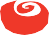 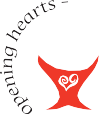 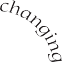 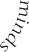 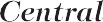 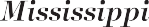 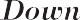 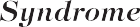 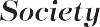 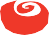 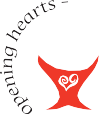 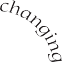 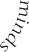 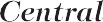 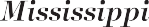 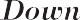 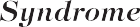 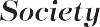 P.O. Box 935 • Jackson, MS 39205 • 601-385-DOWN www.cmdss.org